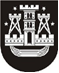 KLAIPĖDOS MIESTO SAVIVALDYBĖS TARYBASPRENDIMASDĖL TURTO PERĖMIMO KLAIPĖDOS MIESTO SAVIVALDYBĖS NUOSAVYBĖN IR JO PERDAVIMO VALDYTI IR NAUDOTI PATIKĖJIMO TEISE2022 m. vasario 17 d. Nr. T2-30KlaipėdaVadovaudamasi Lietuvos Respublikos vietos savivaldos įstatymo 6 straipsnio 13 ir 24 punktais, Lietuvos Respublikos valstybės ir savivaldybių turto valdymo, naudojimo ir disponavimo juo įstatymo 6 straipsnio 2 punktu ir atsižvelgdama į Lietuvos nacionalinės Martyno Mažvydo bibliotekos 2021-12-13 raštą Nr. SD-21-749 „Dėl sutikimo perimti valstybės turtą“ ir 2022-01-17 raštą Nr. SD-22-66 „Dėl sutikimo perimti valstybės turtą“, Klaipėdos miesto savivaldybės taryba nusprendžia:1. Sutikti perimti Klaipėdos miesto savivaldybės nuosavybėn savarankiškosioms funkcijoms įgyvendinti valstybei nuosavybės teise priklausantį ir šiuo metu Lietuvos nacionalinės Martyno Mažvydo bibliotekos patikėjimo teise valdomą ilgalaikį turtą (bendra įsigijimo vertė – 15 206,07 Eur) ir trumpalaikį turtą (bendra įsigijimo vertė – 2 073,11 Eur), kuris bus naudojamas Klaipėdos miesto savivaldybės Imanuelio Kanto viešosios bibliotekos veiklai, plėtojant viešosios interneto prieigos paslaugų teikimą (1 priedas).2. Sutikti perimti Klaipėdos miesto savivaldybės nuosavybėn savarankiškosioms funkcijoms įgyvendinti valstybei nuosavybės teise priklausantį ir šiuo metu Lietuvos nacionalinės Martyno Mažvydo bibliotekos patikėjimo teise valdomą ilgalaikį turtą (bendra įsigijimo vertė – 5074,35 Eur), kuris bus naudojamas Klaipėdos miesto savivaldybės Imanuelio Kanto viešosios bibliotekos veiklai, plėtojant viešosios interneto prieigos paslaugų teikimą (2 priedas).3. Perduoti sprendimo 1 ir 2 punktuose nurodytą turtą, jį perėmus Klaipėdos miesto savivaldybės nuosavybėn, Klaipėdos miesto savivaldybės Imanuelio Kanto viešajai bibliotekai valdyti ir naudoti patikėjimo teise.4. Įgalioti Klaipėdos miesto savivaldybės administracijos direktorių Klaipėdos miesto savivaldybės vardu pasirašyti sprendimo 1 ir 2 punktuose nurodyto turto priėmimo ir perdavimo aktus.5. Skelbti šį sprendimą Klaipėdos miesto savivaldybės interneto svetainėje.Savivaldybės merasVytautas Grubliauskas